Thursday 21st JanuaryMorning Maths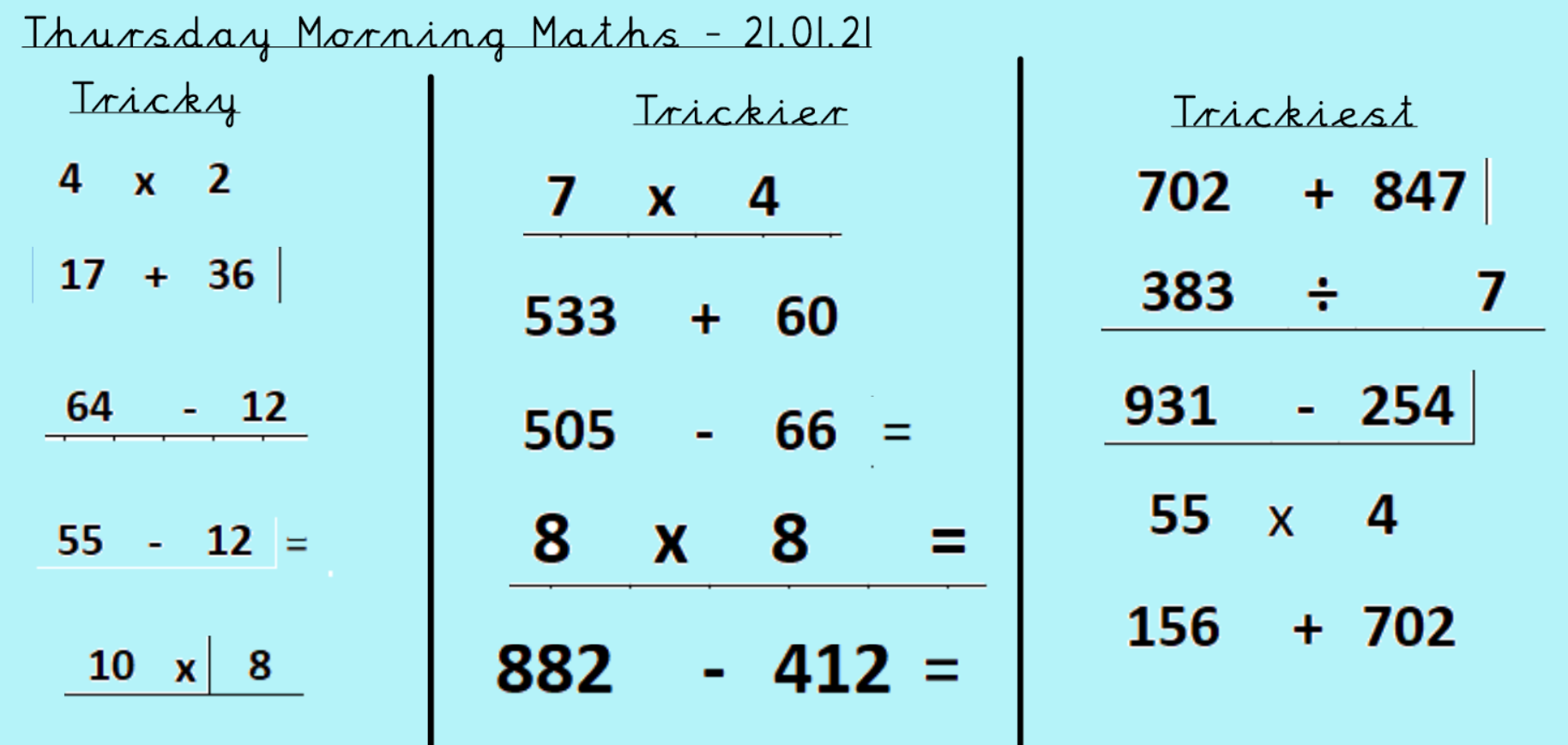 